川投国网公司酒店米面油采购项目（第二次）比选公告一、比选条件1.川投国网公司根据经营需要，按照公司制度对酒店米面油采购进行公开比选。二、项目概况与比选范围1.项目概况比选范围比选人经营过程中所需的米面油物资。三、响应人资格要求1.具有独立承担民事责任的能力，具有有效的《食品生产许可证》或《食品经营许可证》；2.营业执照合法有效，注册资金不低于50万元；3.具有良好的商业信誉；4.参加本次采购活动前三年内未被列入严重违法失信名单（黑名单）；5.参加本次采购活动前三年内无行贿犯罪记录；6.须具备法律、行政法规及当地主管部门规定的其他强制性条件；7.2019年以来具有类似2个不低于20万/年的业绩；     8.本次招标不接受联合体投标。注: 响应人在参加采购活动前，被纳入法院、工商行政管理部门、税务部门、银行认定的失信名单且在有效期内，或者在前三年采购合同履约过程中及其他经营活动履约过程中未依法履约被有关行政部门处罚（处理）的，本项目不认定其具有良好的商业信誉。四、比选文件的获取响应人请于2022年8月5日至2022年8月11日(法定公休日、法定节假日除外),每日上午9:00时至12:00时，下午13:00时至17:00时(北京时间),持下列证件在成都市双流区金河路66号四川国际网球中心综合办采购招标办公室（ZW101）领取比选文件。（1）领取人身份证(查验原件留复印件)（2）单位介绍信(留原件)（3）营业执照副本(查验原件留复印件)（4）相关部门颁布的食品经营相关证照(查验原件留复印件)（备注:以上证件复印件均需加盖响应人公章。比选文件免费提供，比选人不提供邮购比选文件服务，报名时需配合比选人的防疫要求，戴好口罩。）五、响应文件的递交1.响应文件递交时间为2022年8月15日14时30分，地点为成都市双流区金河路66号四川国际网球中心大会议室（ZN118）。2.逾期送达的或者未送达指定地点的响应文件，比选人不予受理。六、比选公告发布本比选公告在四川省投资集团有限责任公司(http://www.invest.com.cn/)、四川川投国际网球中心开发有限责任公司官网（http://www.sciitc.com/）及中国招标投标公共服务平台（http://www.cebpubservice.com/）发布。七、联系方式比选人:四川川投国际网球中心开发有限责任公司地址: 成都市双流区金河路66号联系人: 何女士     电话:028-85893078四川川投国际网球中心开发有限责任公司     2022年8月5日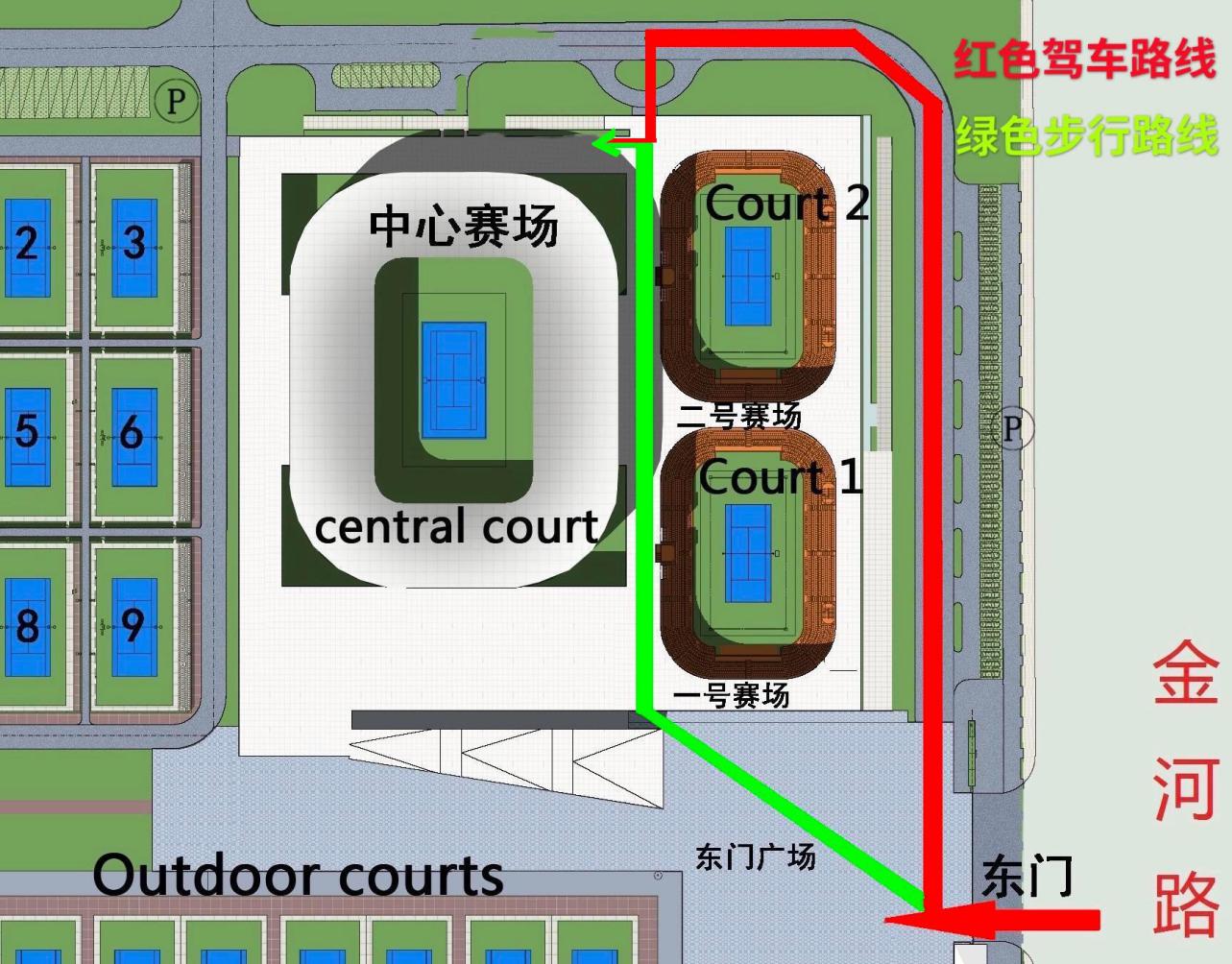 比选人四川川投国际网球中心开发有限责任公司项目名称川投国网公司酒店米面油采购项目控制总价263570.00元/年